Describing Solids Behaviours/StrategiesDescribing Solids Behaviours/StrategiesDescribing Solids Behaviours/StrategiesDescribing Solids Behaviours/StrategiesStudent has difficulty describing solids. 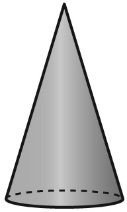 Student uses only non-mathematical language to describe solids. “It feels like a paper towel roll.”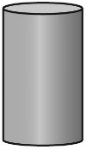 Student uses general descriptions. “It has corners.”Student uses specific descriptions. “It has triangles and rectangles, and it has six corners.” 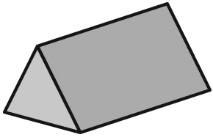 Observations/DocumentationObservations/DocumentationObservations/DocumentationObservations/DocumentationIdentifying Solids Behaviours/StrategiesIdentifying Solids Behaviours/StrategiesIdentifying Solids Behaviours/StrategiesIdentifying Solids Behaviours/StrategiesStudent guesses the solid and ignores partner’s description. “It is a ball; no, it’s a cylinder; no, it’s a cube …” Or student points randomly at solids.Student focuses on only part of the description and is unable to correctly identify the solid. “It has a face that is a circle. It is pointy. So it is a cylinder.”Student points to the correct solid but cannot call it by its proper name. 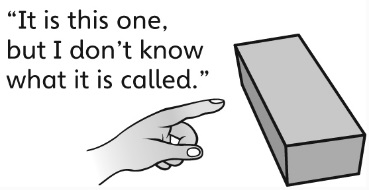 Student correctly identifies and names the solid.  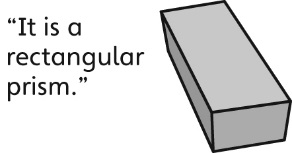 Observations/DocumentationObservations/Documentation